MID TERM 1 EXAM 2021AGRICULTURE FORM TWO QUESTIONSWhat is soil fertility? (1mk).....................................................................................................................................................................................................................................................................................................................................................................................................................................................................................................................How can soil lose fertility? (4mks)...................................................................................................................................................................................................................................................................................................................................................................................................................................................................................................................................................................................................................................................................................................................................................................................................................................................................Name the Major Macro nutrients (2mks).....................................................................................................................................................................................................................................................................................................................................................................................................................................................................................................................State two roles and two deficiencies of the following plant nutrients; Nitrogen   (4mks)Roles	                                 DeficiencyPhosphorous (4mks)Roles						                   DeficiencyWhat is soil sampling? (1mk)	.........................................................................................................................................................................................................................................................................................................................................................................................................................................................................................	List the methods of soil sampling. (2mks).....................................................................................................................................................................................................................................................................................................................................................................................................................................................................................................................Describe the procedure of soil sampling (6mks)................................................................................................................................................................................................................................................................................................................................................................................................................................................................................................................................................................................................................................................................................................................................................................................................................................................................... State four deficiency symptoms of potassium (2mks)............................................................................................................................................................................................................................................................................................................................................................................................................................................................................................................................................................................................................................................................................................List the common organic manures (2mks)............................................................................................................................................................................................................................................................................................................................................................................................................................................................................................................................................................................................................................................................................................State four properties of Nitrogenous fertilizers (2mks)............................................................................................................................................................................................................................................................................................................................................................................................................................................................................................................................................................................................................................................................................................List four methods of fertilizer application (2mks)............................................................................................................................................................................................................................................................................................................................................................................................................................................................................................................................................................................................................................................................................................Name two types of large scale farming (1mk).....................................................................................................................................................................................................................................................................................................................................................................................................................................................................................................................State the soil properties influenced by texture (2mks)............................................................................................................................................................................................................................................................................................................................................................................................................................................................................................................................................................................................................................................................................................Name the 5 categories of tools and equipment (2 ½ mks)..................................................................................................................................................................................................................................................................................................................................................................................................................................................................................................................................................................................................................................................................................................................................................................................................................................................................List the major types of irrigation (2mks)............................................................................................................................................................................................................................................................................................................................................................................................................................................................................................................................................................................................................................................................................................Give five characteristics of indigenous cattle (2 ½ mks)............................................................................................................................................................................................................................................................................................................................................................................................................................................................................................................................................................................................................................................................................................Study the processes of chemical water treatment below and answer the questions that follow.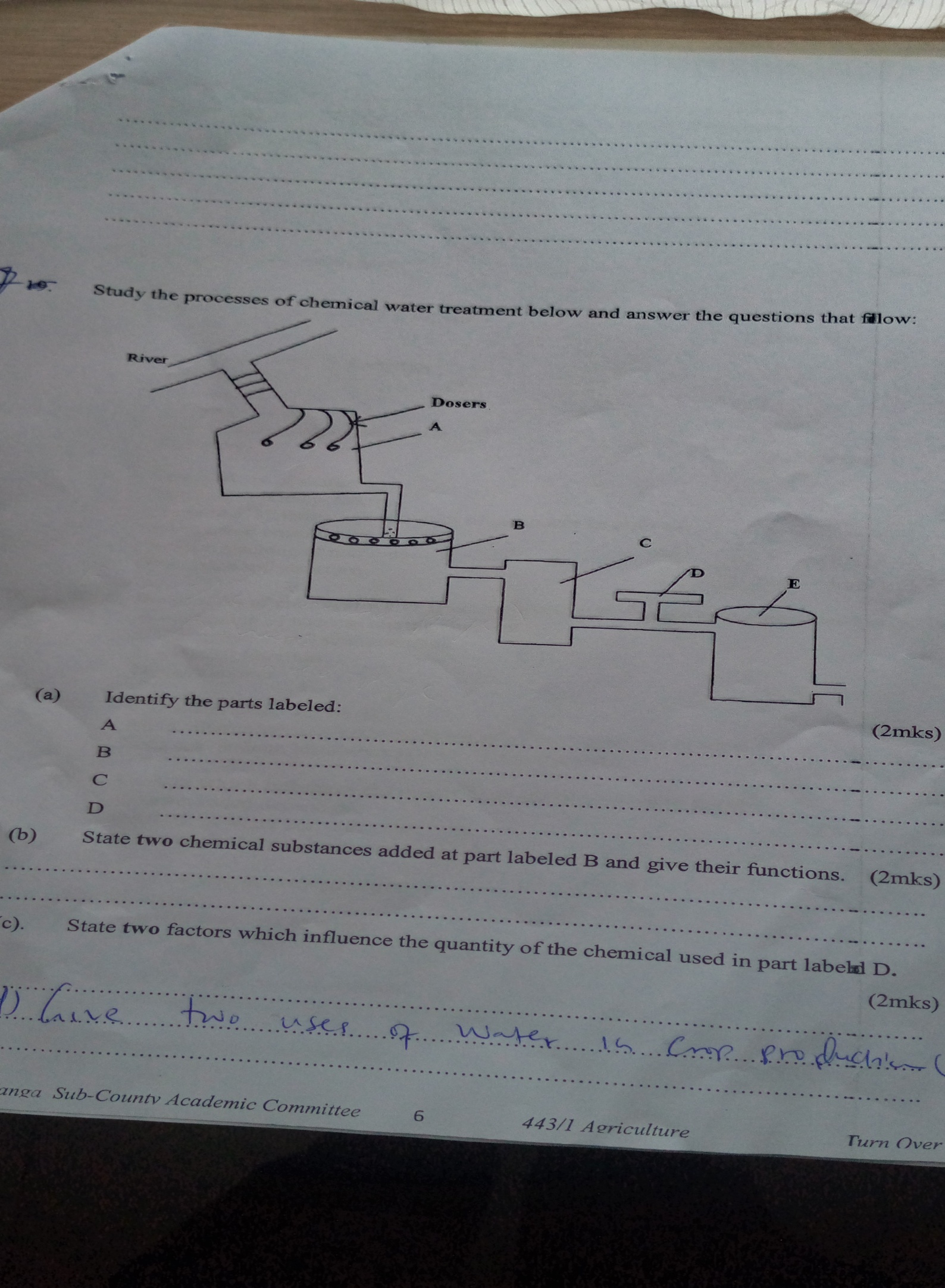 Identify the parts labeled; (2mks)A – B – C – D – State two chemical substances added at part labeled B and give their functions (2mks)...................................................................................................................................................................................................................................................................................................................................................................................................................................................................................................State two factors which influence the quantity of the chemical used in part labeled D. (2mks)Chlorine added depends on:...................................................................................................................................................................................................................................................................................................................................................................................................................................................................................................Give two uses of water in crop production (2mks)...................................................................................................................................................................................................................................................................................................................................................................................................................................................................................................